APSTIPRINĀTSSiguldas novada pašvaldībasIepirkuma komisijas sēdē2019.gada 30.jūlijā(protokols Nr.29)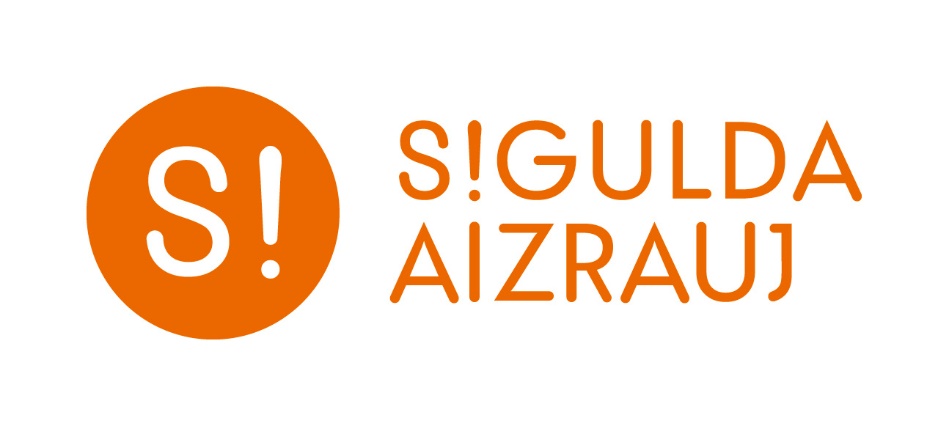 IEPIRKUMA(pamatojoties uz Publisko iepirkumu likuma 9.pantu)“Dizaina un maketēšanas pakalpojumu nodrošināšana Siguldas novada pašvaldībai un iestādēm”(identifikācijas Nr. SNP 2019/29)NOLIKUMSSiguldas novads  20191. Vispārīgā informācija1.1. Iepirkuma identifikācijas numurs SNP 2019/291.2. Pasūtītājs         	1.2.1.	Siguldas novada pašvaldība      	Pasūtītāja rekvizīti:				Darba laiki:Pils iela 16, Siguldā				Pirmdiena	8:00 – 13:00 14:00 – 18:00Reģ. Nr.90000048152				Otrdiena	8:00 – 13:00 14:00 – 17:00Konts: LV15UNLA0027800130404		Trešdiena	8:00 – 13:00 14:00 – 17:00Tālr. Nr.67970844				Ceturtdiena	8:00 – 13:00 14:00 – 18:00 e-pasta adrese: pasts@sigulda.lv		Piektdiena	8:00 – 14:00    1.2.2.	Iepirkuma komisijas izveidošanas pamatojums:Iepirkuma komisijas priekšsēdētāja				            Inga ZālīteKomisijas locekļi							Andis Ozoliņš									Līga Landsberga                                                                                                            Signe PavasareIepirkuma komisija izveidota 25.01.2018. ar Siguldas novada pašvaldības domes sēdes lēmumu “Par izmaiņām Siguldas novada pašvaldības Iepirkuma komisijas sastāvā” (protokols Nr.2, §13), veiktas izmaiņas komisijas sastāvā 22.02.2018. ar Siguldas novada pašvaldības domes sēdes lēmumu (protokols Nr. 3, §8), veiktas izmaiņas komisijas sastāvā 17.01.2019. ar Siguldas novada pašvaldības domes sēdes lēmumu (protokols Nr. 2, §19) un 24.07.2019. ar Siguldas novada pašvaldības rīkojumu Nr. 10-7./72.     	1.2.3. Kontaktpersonas:	1.2.3.1. Par iepirkumu:Inguna Abzalone, tālr. Nr.67800949, e-pasta adrese: iepirkumi@sigulda.lv vaiLīga Landsberga, tālr. Nr.67800949, e-pasta adrese: liga.landsberga@sigulda.lv 1.2.3.2. Par tehniskiem jautājumiem:Rainers Helds tālr. Nr. 26131329, e-pasta adrese: rainers.helds@sigulda.lv1.3. Iepirkuma priekšmets 1.3.1	Iepirkuma priekšmets: dizaina un maketēšanas pakalpojumu nodrošināšana Siguldas novada pašvaldībai un iestādēm.1.3.2.	Iepirkuma līgumā netiks paredzēts avansa maksājums.CPV kods: 	79820000-8 (ar iespieddarbiem saistītie pakalpojumi).1.4.	Iepirkuma dokumentu saņemšana1.4.1.	Iepirkuma dokumenti ir bez maksas un brīvi pieejami Elektronisko iepirkumu sistēmā (turpmāk - EIS) e-konkursu apakšsistēmā https://www.eis.gov.lv/EKEIS/Supplier/Organizer/1356un Siguldas novada pašvaldības tīmekļa vietnē https://www.sigulda.lv/public/lat/pasvaldiba/iepirkumi1/2/1.4.2.	Jebkura papildu informācija, tai skaitā atbildes uz ieinteresēto piegādātāju uzdotiem jautājumiem par iepirkuma nolikumu, kas tiks sniegta saistībā ar šo iepirkumu, tiks publicēta Siguldas novada pašvaldības tīmekļa vietnē pie attiecīgā iepirkuma: https://www.sigulda.lv/public/lat/pasvaldiba/iepirkumi1/2/, kā arī EIS e-konkursu apakšsistēmā https://www.eis.gov.lv/EKEIS/Supplier/Organizer/13561.4.3.	Ieinteresētajam piegādātājam ir pienākums sekot līdzi publicētajai informācijai. Pasūtītāja Iepirkuma komisija nav atbildīga par to, ja kāda ieinteresētā persona nav iepazinusies ar informāciju, kam ir nodrošināta brīva un tieša elektroniskā pieeja.1.5. Līguma izpildes laiks 1.5.1.Ar uzvarējušo Pretendentu tiks slēgts 1 (viens) līgums par dizaina un maketēšanas pakalpojumiem Siguldas  novada pašvaldībai un iestādēm.1.5.2.Plānotais līguma darbības termiņš ir 2 (divi) gadi no līguma noslēgšanas dienas, vai līdz brīdim, kad Pasūtītāja maksājumi par saņemtajiem pakalpojumiem sasniedz 41 000,00 EUR (četrdesmit viens tūkstotis euro) (bez PVN) atkarībā, kurš no apstākļiem iestājas pirmais.1.6. Piedāvājuma iesniegšanas vieta, datums, laiks un kārtība	1.6.1. Pretendenti piedāvājumus jāiesniedz līdz 12.08.2019. plkst.10:00 Siguldas novada pašvaldības Administrācijas ēkā, Zinātnes ielā 7, Peltēs, Siguldas pagastā, Siguldas novadā, 2.stāvā, 209.kabinetā, iesniedzot tos personīgi vai atsūtot pa pastu. Pasta sūtījumam jābūt nogādātam šajā punktā noteiktajā adresē līdz iepriekš minētajam termiņam.1.6.2.	 Piedāvājumi, kas iesniegti pēc Nolikuma 1.6.1.punktā minētā termiņa, netiks pieņemti. Pa pastu sūtītos piedāvājumus, kas saņemti pēc minētā termiņa, neatvērtus nosūtīs atpakaļ iesniedzējam. 1.7. Piedāvājuma nodrošinājumsIesniedzot Piedāvājumu, Pretendentam piedāvājuma nodrošinājums nav jāiesniedz.1.8. Piedāvājuma noformēšana1.8.1.	Piedāvājums iesniedzams aizlīmētā un aizzīmogotā aploksnē (vai citā iepakojumā), uz kuras jānorāda:1.8.1.1.	pasūtītāja nosaukums un adrese;1.8.1.2.	pretendenta nosaukums un adrese;1.8.1.3.	 atzīme: “Piedāvājums iepirkumam“Dizaina un maketēšanas pakalpojumu nodrošināšana Siguldas novada pašvaldībai un iestādēm” identifikācijas Nr. SNP 2019/29neatvērt līdz 12.08.2019. plkst.10:00”.1.8.2. Piedāvājums sastāv no trim daļām:pretendentu atlases dokumentiem (1 oriģināls un 1 kopija);tehniskā piedāvājuma (1 oriģināls un 1 kopija);finanšu piedāvājuma (1 oriģināls un 1 kopija). 1.8.3. Piedāvājuma visas daļas iesniedz Nolikuma 1.8.1.punktā minētajā aploksnē (vai citā iepakojumā). Piedāvājuma dokumentiem jābūt sanumurētiem, cauršūtiem (caurauklotiem) tā, lai dokumentus nebūtu iespējams atdalīt, un jāatbilst pievienotajam satura radītājam (uz piedāvājuma daļu oriģināliem un to kopijām norāda attiecīgi „ORIĢINĀLS” un „KOPIJA”). 1.8.4.	Piedāvājuma dokumentus izstrādāt atbilstoši 2018.gada 4.septembra Ministru Kabineta noteikumu Nr.558 „Dokumentu izstrādāšanas un noformēšanas kārtība” un 2010.gada 6.maija likuma “Dokumentu juridiskā spēka likums” prasībām.1.8.5.	Piedāvājums jāsagatavo valsts valodā. Ja kāds no Pretendenta iesniegtajiem dokumentiem nav valsts valodā, tas jānoformē atbilstoši Ministru kabineta 2000.gada 22.augusta noteikumos Nr.291 „Kārtība, kādā apliecināmi dokumentu tulkojumi valsts valodā” 6.punktā norādītajam. 1.8.6.	Iesniegtie piedāvājumi, izņemot Nolikuma 1.6.2.punktā noteikto gadījumu, ir Pasūtītāja īpašums un netiek atdoti atpakaļ Pretendentiem.1.9. Informācijas sniegšana un apmaiņa1.9.1.	Papildu informācijas sniegšana par iepirkuma dokumentos iekļautajām prasībām attiecībā uz piedāvājumu sagatavošanu un iesniegšanu vai Pretendentu atlasi tiek nodrošināta 3 (trīs) darba dienu laikā, bet ne vēlāk kā 4 (četras) dienas pirms piedāvājuma iesniegšanas termiņa beigām, ja Pretendents informāciju pieprasījis laikus.1.9.2.	Papildu informāciju Pasūtītāja Iepirkuma komisija ievieto Siguldas novada pašvaldības tīmekļa vietnē pie attiecīgā iepirkuma: https://www.sigulda.lv/public/lat/pasvaldiba/iepirkumi1/2/, norādot arī uzdoto jautājumu, kā arī EIS e-konkursu apakšsistēmā https://www.eis.gov.lv/EKEIS/Supplier/Organizer/1356 1.9.3.	Informācijas apmaiņa starp Pasūtītāju un Pretendentiem notiek rakstveidā: pa pastu (lēnāka) vai e-pastu (ātrāka). 1.9.4.	Laikā no piedāvājumu iesniegšanas dienas līdz to atvēršanas brīdim Pasūtītājs nesniedz informāciju par citu piedāvājumu esamību. Piedāvājumu vērtēšanas laikā līdz rezultātu paziņošanai Pasūtītājs nesniedz informāciju par vērtēšanas procesu.2. Informācija par iepirkuma priekšmetu2.1. Iepirkuma priekšmeta apraksts 2.1.1.	Iepirkuma priekšmets ir dizaina un maketēšanas pakalpojumi Siguldas novada pašvaldības un tās iestāžu vajadzībām, kas jāveic saskaņā ar Tehnisko specifikāciju (Nolikuma 2.pielikums) un Līguma projektu (Nolikuma 7.pielikums). CPV kods: 79820000-8 (ar iespieddarbiem saistītie pakalpojumi).2.1.2.	Nolikumā noteiktajā kārtībā Pretendents jāiesniedz piedāvājumu par visu apjomu.2.1.3.	Pretendentam nav tiesību iesniegt piedāvājuma variantus.2.1.4.	Pasūtītājs, līguma izpildes laikā, ir tiesīgs izvēlēties arī citus tehniskajā specifikācijā neminētos pakalpojumus.3. Prasības un iesniedzamie dokumentiIepirkumā var piedalīties piegādātāji Publisko iepirkumu likuma (turpmāk – PIL) 1.panta 22.punkta izpratnē, kuri ir iesnieguši Nolikuma 4.sadaļā minētos dokumentus. Piedalīšanās iepirkumā ir Pretendenta brīvas gribas izpausme. Iepirkuma noteikumi visiem Pretendentiem ir vienādi.4. Iepirkuma norisePar visiem ar iepirkuma organizēšanu un norisi saistītiem jautājumiem ir atbildīga Siguldas novada pašvaldības Iepirkuma komisija. Iepirkuma komisijas uzdevums ir izvēlēties Pretendentu, kura piedāvājums atbilst Nolikuma prasībām.4.1. Piedāvājumu vērtēšana4.1.1.	Pēc Pretendentu piedāvājumu atlases pārbaudes, tehnisko un finanšu piedāvājumu atbilstības pārbaudes nolikumā noteiktajām prasībām, no atbilstošajiem piedāvājumiem Pasūtītāja Iepirkuma komisija izvēlas piedāvājumu saskaņā ar PIL 51.pantā paredzēto piedāvājuma izvēles kritēriju – saimnieciski visizdevīgākais piedāvājums, kuru nosaka, saskaņā ar 4.1.2.apakšpunktā noteiktu cenas koeficienta formulu.4.1.2. Saimnieciski izdevīgākā piedāvājuma izvēles kritēriji un to skaitliskās vērtības:4.1.3. Punktu skaitu katram Pretendentam par Nolikuma 4.1.2.punkta tabulā minētajiem kritērijiem nosaka šādi:4.1.3.1. punktu skaits Pretendenta piedāvātā darba stundas likme projektu vadītājam EUR bez PVN  (A kritērijs):Pretendenta piedāvājums ar zemāko piedāvāto darba stundas likmi, EUR bez PVN tiek vērtēts ar maksimāli iespējamo punktu skaitu - 10 punkti. Punkti pārējo Pretendentu piedāvājumiem tiek aprēķināti pēc šādas formulas: Apret =Amin /Apret x 10, kur Apret – vērtējamā Pretendenta iegūtais punktu skaits par tā piedāvāto darba stundas likmi; Amin – lētākā Pretendenta piedāvātā darba stundas likme, EUR bez PVN; Apret – vērtējamā Pretendenta piedāvātā darba stundas likme, EUR bez PVN;10 - maksimāli iespējamais punktu skaits par Pretendenta piedāvāto darba stundas likmi, EUR bez PVN.4.1.3.2. punktu skaits Pretendenta piedāvātā darba stundas likme radošajam direktoram EUR bez PVN  (B kritērijs):Pretendenta piedāvājums ar zemāko piedāvāto darba stundas likmi, EUR bez PVN tiek vērtēts ar maksimāli iespējamo punktu skaitu - 30 punkti. Punkti pārējo Pretendentu piedāvājumiem tiek aprēķināti pēc šādas formulas: Bpret =Bmin /Bpret x 30, kur Bpret – vērtējamā Pretendenta iegūtais punktu skaits par tā piedāvāto darba stundas likmi; Bmin – lētākā Pretendenta piedāvātā darba stundas likme, EUR bez PVN; Bpret – vērtējamā Pretendenta piedāvātā darba stundas likme, EUR bez PVN;30 - maksimāli iespējamais punktu skaits par Pretendenta piedāvāto līgumcenu, EUR bez PVN.4.1.3.3. punktu skaits Pretendenta piedāvātā darba stundas likme māksliniekam – maketētājam EUR bez PVN  (C kritērijs):Pretendenta piedāvājums ar zemāko piedāvāto darba stundas likmi, EUR bez PVN tiek vērtēts ar maksimāli iespējamo punktu skaitu - 20 punkti. Punkti pārējo Pretendentu piedāvājumiem tiek aprēķināti pēc šādas formulas: Cpret =Cmin /Cpret x 20, kur Cpret – vērtējamā Pretendenta iegūtais punktu skaits par tā piedāvāto darba stundas likmi; Cmin – lētākā Pretendenta piedāvātā darba stundas likme, EUR bez PVN; Cpret – vērtējamā Pretendenta piedāvātā darba stundas likme, EUR bez PVN;20 - maksimāli iespējamais punktu skaits par Pretendenta piedāvāto līgumcenu, EUR bez PVN.4.1.3.4. punktu skaits Pretendenta piedāvātā darba stundas likme tekstu redaktoram EUR bez PVN  (D kritērijs):Pretendenta piedāvājums ar zemāko piedāvāto darba stundas likmi, EUR bez PVN tiek vērtēts ar maksimāli iespējamo punktu skaitu - 10 punkti. Punkti pārējo Pretendentu piedāvājumiem tiek aprēķināti pēc šādas formulas: Dpret =Dmin /Dpret x 10, kur Dpret – vērtējamā Pretendenta iegūtais punktu skaits par tā piedāvāto darba stundas likmi; Dmin – lētākā Pretendenta piedāvātā darba stundas likme, EUR bez PVN; Dpret – vērtējamā Pretendenta piedāvātā darba stundas likme, EUR bez PVN;10 - maksimāli iespējamais punktu skaits par Pretendenta piedāvāto darba stundas likmi, EUR bez PVN.4.1.3.5. punktu skaits speciālistu pieredzei līdzvērtīgu dizaina un maketēšanas pakalpojumu sniegšanā, kritērija ietvaros vērtējot augstas kvalifikācijas atbildīgo speciālistu pieredzi iepriekšējo 3 (trīs) gadu laikā vismaz 2 (divu) Latvijas pilsētu vai pašvaldību mārketinga materiālu izstrādē (E kritērijs).4.1.3.6. Pretendenta piedāvātā radošā direktora pieredze līdzvērtīgu dizaina un maketēšanas pakalpojumu sniegšanā tiek vērtēta saskaņā ar šādu vērtēšanas skalu (kritērijs E1):- 15 (piecpadsmit) punkti tiek piešķirti Pretendentam kura piedāvātā radošā direktora pieredze apliecināta ar izstrādātiem materiāliem vienai no Latvijas pašvaldībām, kura saskaņā ar Latvijas zīmolu topu (2016-2018) ir ieguvusi 1.-3.vietu;-  5 (pieci) punkti tiek piešķirti Pretendentam, kura piedāvātā radošā direktora pieredzi apliecina atbilstoši augstas kvalitātes, sniegti dizaina un maketēšanas pakalpojumi;- 0 (nulle) punkti tiek piešķirti, ja Pretendenta piedāvātā radošā direktora pieredze atbilst iepirkuma nolikuma 3.7.punktā noteiktajām prasībām.4.1.3.7. Pretendentu piedāvātā projektu vadītāja pieredze līdzvērtīgu dizaina un maketēšanas pakalpojumu sniegšanā tiek vērtēta saskaņā ar šādu vērtēšanas skalu (kritērijs E2):- 15 (piecpadsmit) punkti tiek piešķirti Pretendentam kura piedāvāta projektu vadītāja pieredze apliecināta ar izstrādātiem materiāliem vienai no Latvijas pašvaldībām, kura saskaņā ar Latvijas zīmolu topu (2016-2018) ir ieguvusi 1.-3.vietu;-  5 (pieci) punkti tiek piešķirti Pretendentam, kura piedāvātā projektu vadītāja pieredzi apliecina augstas kvalitātes, sniegti dizaina un maketēšanas pakalpojumi;- 0 (nulle) punkti tiek piešķirti, ja Pretendenta piedāvātā projektu vadītāja pieredze atbilst iepirkuma nolikuma 3.7.punktā noteiktajām prasībām.4.1.4.Kopējais galīgais katra Pretendenta iegūtais punktu skaits tiek aprēķināts šādi:		F=A+B+C+D+ E1+E24.1.5. Par saimnieciski izdevīgāko piedāvājumu tiks atzīts piedāvājums, kurš ieguvis visaugstāko punktu skaitu. Maksimālais punktu skaits ir 100 (simts) punkti.4.1.6. Ja Pasūtītājs pirms lēmuma pieņemšanas konstatē, ka diviem vai vairākiem Pretendentiem ir vienāds punktu skaits, Pasūtītājs izvēlas tā Pretendenta piedāvājumu, kuram ir augstāks vērtējums E un B kritēriju kopsummā. 4.1.7. Vērtējot piedāvājumu, Pasūtītāja Iepirkuma komisija ņems vērā Finanšu piedāvājuma formā (Nolikums 8.pielikums) norādītās cenas bez pievienotās vērtības nodokļa.Aritmētisku kļūdu labošanaAritmētisku kļūdu labošanu Iepirkuma komisija veic saskaņā ar Publisko iepirkumu likuma (turpmāk -PIL) 41.panta devīto daļu.Nepamatoti lēta piedāvājuma noteikšana Ja Pretendenta iesniegtais piedāvājums ir nepamatoti lēts, Iepirkuma komisija rīkojas saskaņā ar PIL 53.pantu.4.4.	Gadījumā, ja iepirkumam tiks iesniegts tikai viens piedāvājums, kas pilnībā atbildīs iepirkuma Nolikuma prasībām, Pretendents, kas iesniedzis šo piedāvājumu, var tikt atzīts par iepirkuma uzvarētāju.4.5.	Ja neviens no iesniegtajiem piedāvājumiem netiks izskatīts vai netiks atzīts par atbilstošu, Iepirkuma komisijai ir tiesības uzvarētāju nepaziņot un iepirkumu izbeigt. Šādā gadījumā Iepirkuma komisija pieņem lēmumu par jauna iepirkuma organizēšanu.5. Iepirkuma līgums5.1.	Pasūtītājs slēgs iepirkuma līgumu (Nolikuma 9.pielikums) ar izraudzīto Pretendentu, pamatojoties uz tā iesniegto piedāvājumu un saskaņā ar iepirkuma Nolikumu.  5.2.	Uzvarējušam Pretendentam iepirkuma līgums ir jānoslēdz ar Pasūtītāju ne vēlāk, kā 5 (piecu) darba dienu laikā pēc rakstiska uzaicinājuma (uz Pretendenta norādīto e-pasta adresi) par iepirkuma līgumu noslēgšanu izsūtīšanas brīža. Ja šajā punktā minētajā termiņā Pretendents neparaksta iepirkuma līgumus, tas tiek uzskatīts par Pretendenta atteikumu slēgt iepirkuma līgumus.5.3.	Ja uzvarējušais Pretendents kavējas vai atsakās slēgt iepirkuma līgumus Nolikuma 5.2.punktā minētajā termiņā, iepirkuma līgums tiks slēgts ar nākamo Pretendentu, kurš iesniedzis saimnieciski visizdevīgāko piedāvājumu.5.4.	Grozījumus iepirkuma līgumā, izdara, ievērojot PIL 61.panta noteikumus. 6. Iepirkuma komisijas tiesības un pienākumi6.1.Iepirkuma komisijas tiesības6.1.1.	Pārbaudīt nepieciešamo informāciju kompetentā institūcijā, publiski pieejamās datubāzēs vai citos publiski pieejamos avotos, ja tas nepieciešams piedāvājumu atbilstības pārbaudei, Pretendentu atlasei, piedāvājumu vērtēšanai un salīdzināšanai, kā arī lūgt, lai kompetenta institūcija papildina vai izskaidro dokumentus, kas iesniegti Iepirkuma komisijai. Pasūtītājs termiņu nepieciešamās informācijas iesniegšanai nosaka samērīgi ar laiku, kas nepieciešams šādas informācijas sagatavošanai un iesniegšanai.6.1.2.	Pieaicināt ekspertu piedāvājuma noformējuma pārbaudei, piedāvājuma atbilstības pārbaudei, kā arī piedāvājuma vērtēšanai.6.1.3.	Pieprasīt, lai Pretendents precizētu informāciju par savu piedāvājumu, ja tas nepieciešams piedāvājuma noformējuma pārbaudei, Pretendentu atlasei, piedāvājuma atbilstības pārbaudei, kā arī piedāvājumu vērtēšanai un salīdzināšanai.6.1.4.	Ja Pretendenta piedāvājums nav noformēts atbilstoši Nolikuma 1.8.punktā minētajām prasībām un/vai iesniegtie dokumenti neatbilst kādai no Nolikuma 3.sadaļas prasībām, Iepirkuma komisija var lemt par iesniegtā piedāvājuma tālāko neizskatīšanu un nevērtēšanu, pieņemot argumentētu lēmumu par to.6.1.5.	Ja Pretendenta pieteikums (Nolikuma 1.pielikums) nav aizpildīts pilnībā vai atbilstoši prasītajai informācijai, Iepirkuma komisija var lemt par iesniegtā piedāvājuma tālāko neizskatīšanu un nevērtēšanu. Šajā gadījumā Pretendenta iesniegtais Piedāvājums paliek Pasūtītāja īpašumā un netiek atdots Pretendentam.6.1.6.	Normatīvajos aktos noteiktajā kārtībā labot aritmētiskās kļūdas Pretendentu finanšu piedāvājumos, informējot par to Pretendentu.6.1.7.	Iepirkuma komisija Pretendentu, kuram būtu piešķiramas iepirkuma līguma slēgšanas tiesības, izslēdz no dalības iepirkumā jebkurā no Publisko iepirkumu likuma 9.panta astotajā daļā minētajiem gadījumiem. Izslēgšanas nosacījumu pārbaudi Pasūtītājs veic atbilstoši PIL 9.panta devītajā, desmitajā, vienpadsmitajā un divpadsmitajā daļā noteiktajam.6.1.8. Pirms lēmuma pieņemšanas par līguma slēgšanas tiesību piešķiršanu, Iepirkuma komisija attiecībā uz Pretendentu, kuram būtu piešķiramas līguma slēgšanas tiesības, veic pārbaudi par Starptautisko un Latvijas Republikas nacionālo sankciju likuma 11.1 panta pirmajā un otrajā daļā minēto izslēgšanas gadījumu esamību Starptautisko un Latvijas Republikas nacionālo sankciju likuma 11.1 pantā noteiktajā kārtībā.6.1.9. Izvēlēties nākamo saimnieciski visizdevīgāko piedāvājumu, ja izraudzītais Pretendents atsakās slēgt iepirkuma līgumu ar Pasūtītāju.6.1.10.	Lemt par iepirkuma izbeigšanu vai pārtraukšanu.6.1.11. 	Neizvēlēties nevienu no piedāvājumiem, ja tie pārsniedz Siguldas novada pašvaldības budžetā piešķirtos līdzekļus.6.1.12.	Noraidīt piedāvājumus, ja tie neatbilst iepirkuma Nolikuma prasībām vai Pretendents ir sniedzis nepatiesu informāciju savas kvalifikācijas novērtēšanai, vai vispār nav sniedzis pieprasīto informāciju.6.1.13.	Iepirkuma komisija patur sev tiesības nekomentēt iepirkuma norises gaitu.6.2.   Iepirkuma komisijas pienākumi6.2.1.	Nodrošināt iepirkuma norisi un dokumentēšanu.6.2.2. 	Nodrošināt Pretendentu brīvu konkurenci, kā arī vienlīdzīgu un taisnīgu attieksmi pret tiem.6.2.3. 	Pēc ieinteresēto personu pieprasījuma normatīvajos aktos noteiktajā kārtībā sniegt informāciju par Nolikumu.6.2.4. Vērtēt Pretendentu piedāvājumus saskaņā ar Publisko iepirkumu likumu, citiem normatīvajiem aktiem un Nolikumu, izvēlēties piedāvājumu vai pieņemt lēmumu par iepirkuma izbeigšanu bez rezultātiem, vai iepirkuma pārtraukšanu. 6.2.5.	Rakstiski informēt Pretendentus par iesniegto materiālu vērtēšanas gaitā konstatētām aritmētiskām kļūdām.6.2.6.	Lemt par piedāvājuma atdošanu Pretendentam gadījumos, kad nav ievērota Nolikumā noteiktā piedāvājumu iesniegšanas kārtība.6.2.7.	Noteikt iepirkuma uzvarētāju.6.2.8.	3 (trīs) darba dienu laikā pēc lēmuma pieņemšanas rakstiski informēt visus Pretendentus par iepirkuma rezultātiem.6.2.9.	Nosūtīt informāciju Iepirkumu uzraudzības birojam www.iub.gov.lv, ievietot informāciju Siguldas novada pašvaldības tīmekļa vietnē www.sigulda.lv, kā arī EIS e-konkursu apakšsistēmā https://www.eis.gov.lv/EKEIS/Supplier/Organizer/1356.7. Pretendenta tiesības un pienākumi7.1. Pretendenta tiesības7.1.1. 	Piedāvājuma sagatavošanas laikā Pretendentam ir tiesības rakstveidā vērsties pie Iepirkuma komisijas neskaidro jautājumu precizēšanai.7.1.2.	Līdz piedāvājumu iesniegšanas termiņa beigām Pretendents ir tiesīgs atsaukt vai mainīt savu iesniegto piedāvājumu. Atsaukumam ir bezierunu raksturs, un tas izbeidz dalībnieka turpmāko līdzdalību iepirkumā. Piedāvājums atsaucams vai maināms, pamatojoties uz rakstveida iesniegumu, kas saņemts līdz piedāvājumu iesniegšanas termiņa beigām un apstiprināts ar uzņēmuma zīmogu un Pretendenta pilnvarotas personas parakstu.7.1.3.	Ja Pretendents, kas iesniedzis piedāvājumu iepirkumā, uzskata, ka ir aizskartas tā tiesības vai ir iespējams šo tiesību aizskārums, ir tiesīgs pieņemto lēmumu pārsūdzēt Administratīvajā rajona tiesā Administratīvā procesa likumā noteiktajā kārtībā viena mēneša laikā no Iepirkuma komisijas lēmuma spēkā stāšanās brīža. Administratīvās rajona tiesas spriedumu var pārsūdzēt kasācijas kārtībā Augstākās tiesas Senāta Administratīvo lietu departamentā. Lēmuma pārsūdzēšana neaptur tā darbību.7.2. Pretendenta pienākumi7.2.1. 	Sagatavot piedāvājumus atbilstoši Nolikuma prasībām.7.2.2. 	Sniegt patiesu informāciju.7.2.3. Sniegt atbildes uz Iepirkuma komisijas pieprasījumiem par papildu informāciju, kas nepieciešama piedāvājumu noformējuma pārbaudei, Pretendentu atlasei, piedāvājumu atbilstības pārbaudei, salīdzināšanai un vērtēšanai.7.2.4. 	Segt visas izmaksas, kas saistītas ar piedāvājumu sagatavošanu un iesniegšanu.Personas datu aizsardzībaDatu pārzinis ir Siguldas novada pašvaldība, reģistrācijas Nr. 90000048152, juridiskā adrese: Pils iela 16, Sigulda, Siguldas novads, kas veic personas datu apstrādi publisko iepirkumu veikšanas nolūkam;Papildus informāciju par minēto personas datu apstrādi var iegūt Siguldas novada pašvaldības tīmekļa vietnes www.sigulda.lv sadaļā Pašvaldība/Privātuma politika, iepazīstoties ar Siguldas novada pašvaldības iekšējiem noteikumiem “Par Siguldas novada pašvaldības personas datu apstrādes privātuma politiku” vai klātienē Siguldas novada pašvaldības klientu apkalpošanas vietās."Pielikumi:1.pielikums	Pretendenta pieteikums.2.pielikums	Tehniskā specifikācija.3.pielikums 	Apliecinājums par Pretendenta pieredzi. 4.pielikums 	Personāla saraksts.5.pielikums	Speciālistu CV un apliecinājums.6.pielikums	Informācija par apakšuzņēmēju.7.pielikums	Apakšuzņēmēja apliecinājums.8.pielikums	Finanšu piedāvājuma forma.9.pielikums	Līguma projekts.1. pielikumsPRETENDENTA PIETEIKUMS“Dizaina un maketēšanas pakalpojumu nodrošināšana Siguldas novada pašvaldībai un iestādēm”(identifikācijas Nr. SNP 2019/29)Iepazinušies ar iepirkuma „Dizaina un maketēšanas pakalpojumu nodrošināšana Siguldas novada pašvaldībai un iestādēm” (identifikācijas Nr. SNP 2019/29) Nolikumu un pieņemot visus tā noteikumus, es, šī pieteikuma beigās parakstījies, apstiprinu, ka piekrītu iepirkuma Nolikuma noteikumiem, un piedāvāju nodrošināt dizaina un maketēšanas pakalpojumus saskaņā ar iepirkuma Nolikumu, par šādām cenām:(Nolikuma 8.pielikuma dizaina un maketēšanas pakalpojumi, skaitot kopā visu speciālistu stundas likmes): Apliecinām, ka sniedzot pakalpojumus, tiks ievēroti Pasūtītāja pārstāvju norādījumi.Apliecinām, ka mūsu rīcībā ir visi tehniskie un personāla resursi, lai kvalitatīvi un savlaicīgi nodrošinātu Pasūtītājam nepieciešamo pakalpojuma sniegšanu.Apliecinām, ka pakalpojumu izpildes apstākļi un apjoms ir skaidrs un ka to var realizēt, nepārkāpjot normatīvo aktu prasības un publiskos ierobežojumus, atbilstoši Nolikumam un tā pielikumiem.Ar šo mēs uzņemamies pilnu atbildību par iesniegto piedāvājumu, tajā ietverto informāciju, noformējumu, atbilstību iepirkuma Nolikuma prasībām. Visas iesniegtās dokumentu kopijas atbilst oriģinālam, sniegtā informācija un dati ir patiesi.Apliecinām, ka esam iepazinušies ar Līguma projektā (Nolikuma 9.pielikums) paredzēto apmaksas un citiem noteikumiem un tiem pilnībā piekrītam, vienlaicīgi apliecinot to saprotamību un pamatotību.Atļaujam Pasūtītājam iepirkuma ietvaros un tā rezultātā noslēgtā iepirkuma līguma administrēšanai, apstrādāt savā piedāvājumā norādītos fizisko personu datus saskaņā ar Fizisko personu datu aizsardzības likumu.Esam iesnieguši visu prasīto informāciju.Neesam iesnieguši nepatiesu informāciju savas kvalifikācijas novērtēšanai.Piedāvājuma derīguma termiņš ir _________ dienas (ne mazāk kā 90 dienas).Informācija, kas pēc Pretendenta domām ir uzskatāma par ierobežotas pieejamības informāciju, atrodas Pretendenta piedāvājuma _________________________ lpp. Informācija, kas pēc Pretendenta domām ir uzskatāma par komercnoslēpumu saskaņā ar Komerclikuma 19.pantu, atrodas Pretendenta piedāvājuma _________________________ lpp.Piedāvājums dalībai iepirkumā sastāv no __________ lpp.Vārds, uzvārds		_____________________________________Ieņemamais amats	_____________________________________Paraksts		_____________________________________Datums			__________		_________________2.pielikumsTEHNISKĀ SPECIFIKĀCIJA IEPIRKUMAM“Dizaina un maketēšanas pakalpojumu nodrošināšana Siguldas novada pašvaldībai un iestādēm” (identifikācijas Nr. SNP 2019/29)3.pielikumsApliecinājums par pretendenta pieredzi1.	Pretendenta nosaukums:	_______________________________________________	Reģistrācijas Nr._______________________________________________________Apliecinām, ka mums ir pieredze atbilstoši iepirkuma Nolikuma 3.6.punktā noteiktajai prasībai:Ar šo uzņemos pilnu atbildību par apliecinājumā ietverto informāciju, atbilstību Nolikuma prasībām. Sniegtā informācija un dati ir patiesi.Vārds, Uzvārds			_____________________________________Ieņemamais amats			_____________________________________Paraksts				_____________________________________Datums				__________		_________________4.pielikumsPERSONĀLA SARAKSTS*Pielikumā pievienojot par katru speciālistu attiecīgi Nolikuma 3.7.punktos minētos dokumentus pieredzes apliecināšanai. Paraksts  __________________________________________________Vārds, uzvārds _____________________________________________Amata nosaukums / pilnvara __________________________________5.pielikumsSpeciālistu CV un apliecinājums(CV un apliecinājumu aizpilda par katru speciālistu atsevišķi)Speciālista joma atbilstoši 3.7. punkta prasībām: _________________________________________________________________________Speciālista vārds, uzvārds: 	____________________________________________________________________________Informācija par speciālista profesionālās atbildības apliecinājumu:3.1. specialitāte: ____________________________________________________________________Pašreizējais amats un darba devējs: _______________________________________________Informācija par pieredzi: Norādīt informāciju par pieredzi atbilstoši nolikuma 4.1.3.6. apakšpunktā noteiktajam (ja attiecināms): _________________________________________________________________________  Norādīt informāciju par pieredzi atbilstoši nolikuma 4.1.3.7. apakšpunktā noteiktajam (ja attiecināms): _________________________________________________________________________Apliecinājums: Es, apakšā parakstījies, apliecinu, ka šis CV satur patiesas ziņas par mani, manu izglītību un pieredzi. Ar šo es apņemos <pakalpojumu izpildes laiks līguma ietvaros> kā __________________________ strādāt pie līguma izpildes “Dizaina un maketēšanas pakalpojumi Siguldas novada pašvaldībai un tās iestādēm” iepirkuma identifikācijas Nr. SNP 2019/29, piedāvājumā, gadījumā, ja <Pretendenta nosaukums> tiks piešķirtas tiesības slēgt Līgumu. Šī apņemšanās nav atsaucama, izņemot, ja iestājas ārkārtas apstākļi, kurus nav iespējams paredzēt iepirkuma norises laikā. ______________________________________               ___________________________________       /Speciālista paraksts/						/Datums/6. pielikumsINFORMĀCIJA PAR PRETENDENTA APAKŠUZŅĒMEJIEM 7.pielikumsAPAKŠUZŅĒMĒJA APLIECINĀJUMS(ja Pretendents plāno piesaistīt apakšuzņēmēju/-s)Ar šo <Apakšuzņēmēja nosaukums, reģ. Nr. un adrese> apliecina, ka:1) ir informēts par to, ka <Pretendenta nosaukums, reģistrācijas numurs un adrese> iesniegs piedāvājumu Siguldas novada pašvaldībai, reģistrācijas numurs 90000048152, Pils iela 16, Siguldā, LV-2150, rīkotam iepirkumam „Dizaina un maketēšanas pakalpojumi Siguldas novada pašvaldībai un tās iestādēm”  (identifikācijas Nr. SNP 2019/29);2) piedalīsies līguma izpildē kā apakšuzņēmējs;3) nodod Pretendentam <aprīkojumu, resursus, transportu, pieredzi u.tml.> 8.pielikumsFINANŠU PIEDĀVĀJUMA FORMAMēs,_____________________________________________________________________________pretendenta nosaukums, Reģ. Nr.piedāvājam nodrošināt dizaina un maketēšanas pakalpojumus saskaņā ar iepirkuma „Dizaina un maketēšanas pakalpojumu nodrošināšana Siguldas novada pašvaldībai un tās iestādēm” nolikumu (identifikācijas Nr. SNP 2019/29), par piedāvātajām cenām, saskaņā ar iepirkuma Nolikuma un tā pielikumu nosacījumiem.Summā ir iekļauti visi Latvijas Republikas normatīvajos aktos paredzētie nodokļi un nodevas, izņemot pievienotās vērtības nodokli.Ar šo uzņemos pilnu atbildību par finanšu piedāvājuma formā ietverto informāciju, atbilstību Nolikuma prasībām. Sniegtā informācija un dati ir patiesi.Vārds, uzvārds			_____________________________________Ieņemamais amats			_____________________________________Paraksts				_____________________________________Datums				__________		_________________9.pielikumsLīguma projekts Līgums Nr.______________Siguldas novada pašvaldība, reģistrācijas Nr.90000048152, juridiskā adrese: Pils iela 16, Sigulda, Siguldas novads, LV-2150, tās izpilddirektores Jeļenas Zarandijas personā, kura rīkojas saskaņā ar 2017.gada 10.augusta Siguldas novada pašvaldības domes saistošajiem noteikumiem Nr.20 „Siguldas novada pašvaldības nolikums” (protokols Nr.14, §1), (turpmāk – Pasūtītājs), no vienas puses, un _____________________________ ”______________________________”, reģistrācijas Nr.___________________, juridiskā adrese: _______________________, tās ___________________________ personā, kurš rīkojas saskaņā ar ________________________, (turpmāk - Izpildītājs), no otras puses, katrs atsevišķi turpmāk līguma tekstā saukts arī – Līdzējs, abi kopā – arī Līdzēji, pamatojoties uz Siguldas novada pašvaldības rīkotā iepirkuma „Dizaina un maketēšanas pakalpojumu nodrošināšana Siguldas novada pašvaldībai un tās iestādēm” (identifikācijas Nr. SNP 2019/29), turpmāk līguma tekstā saukts Iepirkums, rezultātiem un Izpildītāja iesniegto piedāvājumu, noslēdz šādu līgumu (turpmāk - Līgums):Līguma priekšmetsPasūtītājs uzdod un Izpildītājs apņemas ar saviem spēkiem, tehniskajiem līdzekļiem un materiāliem nodrošināt  dizaina un maketēšanas pakalpojumus saskaņā ar Izpildītāja iesniegto piedāvājumu Iepirkumā, Iepirkuma tehnisko specifikāciju (Līguma 1.pielikums) un finanšu piedāvājumu (Līguma 2.pielikums) (turpmāk - Pakalpojumi).Līguma summa un norēķinu kārtībaLīguma kopējā summa ir 41 000.00 EUR (četrdesmit viens tūkstotis euro un 00 centi) bez pievienotās vērtības nodokļa (turpmāk - PVN). Papildus Līguma kopējai summai Pasūtītājs maksā pievienotās vērtības nodokli atbilstoši spēkā esošajiem normatīvajiem aktiem.Finanšu piedāvājumā noteiktajās cenās ir ietvertas visas Pakalpojumu izmaksas tajā skaitā darbinieku darba algas, materiāli, nodokļi (izņemot PVN), nodevas, izmaksas nepieciešamo atļauju iegūšanai no trešajām personām un visas citas ar Līguma savlaicīgu un kvalitatīvu izpildi saistītās izmaksas.Par Līguma noteikumiem atbilstoša Pakalpojumu saņemšanu Pasūtītājs samaksā Izpildītājam 30 (trīsdesmit) dienu laikā pēc Līdzēju abpusēji parakstītiem Pakalpojumu pieņemšanas – nodošanas aktiem un uz to pamata Izpildītāja iesniegtiem, atbilstoši normatīvajiem aktiem sagatavotiem rēķiniem Pasūtītājam.Līdzēji vienojas, ka Izpildītājs rēķinu sagatavo elektroniski un nosūtā no e-pasta adreses: _______________ Pasūtītājam uz e-pasta adresi: rekini@sigulda.lv un marketings@sigulda.lv. Līdzēji atzīst un apstiprina, ka elektroniski sagatavots rēķins ir derīgs bez paraksta saskaņā ar likuma „Par grāmatvedību” 7.1 pantu un ja uz tā norādīta piezīme „Rēķins ir sagatavots elektroniski un ir derīgs bez paraksta”. Izpildītājs, sagatavojot rēķinu, tajā iekļauj informāciju par Līguma datumu, numuru. Līdz brīdim, kamēr Izpildītājs nav iekļāvis rēķinā šajā punktā noteikto informāciju, uzskatāms, ka Izpildītājs rēķinu nav iesniedzis. Līdzēji vienojas, ka rēķins tiek uzskatīts par nogādātu Pasūtītājam un Pasūtītājs to ir saņēmis otrajā darba dienā no dienas, kad tas izsūtīts uz šajā punktā minēto Pasūtītāja e-pasta adresi.Pasūtītājs maksājumu veic euro (EUR) bezskaidras naudas norēķinu veidā uz Izpildītāja rēķinā norādīto norēķinu kontu bankā.Par rēķina apmaksas dienu tiek uzskatīta diena, kad Pasūtītājs ir pārskaitījis naudu uz Izpildītājs bankas norēķinu kontu.Pasūtītājam nav pienākums izlietot visu Līguma kopējo Līguma summu, pasūtot Pakalpojumus Līgumā noteiktajā kārtībā.Pakalpojuma sniegšanas kārtībaPasūtītājs veic tam nepieciešamā Pakalpojuma pasūtījumu (turpmāk - Pasūtījums), nosūtot Izpildītāja pilnvarotajai personai rakstisku paziņojumu e-pasta veidā, kurā norāda Pakalpojuma veidu un nepieciešamo apjomu.Izpildītājs Pakalpojumus sniedz Pasūtītājam atbilstoši tehniskajai specifikācijā (Līguma 1.pielikums) noteiktajai kārtībai.5 (piecu) darba dienu laikā pēc Izpildītāja pilnvarotās personas parakstīta nodošanas-pieņemšanas akta saņemšanas, Pasūtītāja pilnvarotā persona paraksta Pakalpojuma nodošanas - pieņemšanas aktu.Gadījumā, ja sniegtais Pakalpojums neatbilst Līguma, tehniskajai specifikācijā (Līguma 1.pielikums) noteikumiem (neatbilstošs pasūtījumam vai saskaņotajam maketam, digitālajam paraugnovilkumam, arī gadījumos, ja izstrādājums nav lietojams vai tam ir citi defekti un/vai nav ievērotas Pasūtītāja rakstiski izteiktas prasības), Pasūtītāja pilnvarotā persona neparaksta Pakalpojuma nodošanas - pieņemšanas aktu un nosūta Izpildītāja pilnvarotajai personai attiecīgu pretenziju 3 (trīs) darba dienu laikā pēc ___________ dienas, un Izpildītājs par saviem līdzekļiem novērš pretenzijā norādītos trūkumus. Šādā gadījumā kavējumā ieskaitāms viss laiks, kas pārsniedz tehniskajā specifikācijā (Līguma 1.ielikums) noteikto piegādes termiņu, izņemot laika posmu no dienas, kad Izpildītājs piegādājis nekvalitatīvos izstrādājumus līdz dienai, kad Pasūtītājs nosūtījis Izpildītājam pretenziju.Izpildītājam ir pienākums jebkurā laikā pēc Pasūtītāja pieprasījuma sniegt rakstisku atskaiti par Pakalpojuma izpildes gaitu.Pakalpojums ir uzskatāms par izpildītu dienā, kad par to ir abpusēji parakstīts saskaņā ar Līgumu sastādītais Pakalpojuma nodošanas-pieņemšanas akts.Līdzēju atbildībaLīdzējiem saskaņā ar Civillikumu ir pienākums atlīdzināt otram Līdzējam Līguma izpildes laikā nodarītos zaudējumus. Līdzēji nav atbildīgas par nejaušu zaudējumu atlīdzināšanu.Līdzēji ir atbrīvoti no atbildības par savu līgumsaistību neizpildi, ja tam par iemeslu ir nepārvaramas varas apstākļi, par kuru iestāšanos attiecīgajam Līdzējam nekavējoties ir jāziņo otram Līdzējam.Ja Izpildītājs pārkāpj Līgumā noteiktos termiņus, Pasūtītājam ir tiesības prasīt Izpildītājam līgumsodu 10.00 EUR (desmit euro un 00 centu) apmērā no par katru nokavējuma dienu, bet ne vairāk kā 10% (desmit procenti) no Līguma summas, par katru gadījumu.Izpildītājam ir tiesības prasīt līgumsodu, ja Pasūtītāja vainas dēļ tiek novilcināti Līgumā noteiktie maksājumi, 0,1 % (nulle komats viens procenta) apmērā no kavētās maksājuma summas par katru nokavēto dienu, bet ne vairāk kā 10% no kavētā maksājuma summas katrā līgumsoda piemērošanas gadījumā.Pasūtītājam ir tiesības aprēķināt un ieturēt līgumsodu no Izpildītājam izmaksājamās atlīdzības par attiecīgā Pakalpojuma sniegšanu.Līgumsoda samaksa neatbrīvo Līdzējus no pārējo Līguma saistību izpildes.AutortiesībasLīdz ar attiecīgā Pakalpojuma apmaksu saskaņā ar Līgumu, Pasūtītājam pāriet visas Autortiesību likuma 15.panta pirmajā daļā minētās autora mantiskās izņēmuma tiesības uz visiem Pakalpojumu sniegšanas rezultātā radītajiem un Pasūtītājam nodotajiem autortiesību objektiem.Izpildītājs garantē, ka saistībā ar visiem Pakalpojumu sniegšanas rezultātā radītajiem un Pasūtītājam nodotajiem autortiesību objektiem netiks izmantotas Autortiesību likuma 14.panta pirmās daļas 2., 3., 4., 5. un 6.punktā noteiktās autora personiskās tiesības.Konfidencialitātes nosacījumiLīdzēji apņemas neizpaust finansiālu un citu informāciju, kas tām kļuvusi zināma Līguma izpildes rezultātā. Šādas informācijas izpaušana trešajām personām vai publicēšana ir atļauta tikai Līdzējiem iepriekš savstarpēji rakstiski vienojoties. Iepriekš minētā informācija netiek uzskatīta par konfidenciālu, ja tā kļuvusi pieejama, pamatojoties uz normatīvo aktu prasībām.Strīdu izšķiršanas kārtībaVisi strīdi, kas rodas šī Līguma sakarā, vispirms tiek risināti Līdzēju savstarpējās sarunās, ja sarunās strīdu atrisināt neizdodas, tad jebkurš strīds, domstarpība vai prasība, kas izriet no šī Līguma, tiks izšķirts Latvijas Republikas tiesā, piemērojot Latvijas Republikā spēkā esošos normatīvos aktus.Ja sakarā ar Līgumu vai tā izpildi, kāds no Līdzējiem ir iesniedzis prasību tiesā, tas nav pamats Izpildītājam pārtraukt Pakalpojuma izpildi, kā arī Pasūtītājam aizturēt maksājumus vai kā citādi Līdzējiem nepildīt tos pienākumus, kuri tieši nav saistīti ar strīdu, izņemot ja šāda Līguma izpildes pārtraukšana vai maksājuma aizturēšana noteikta Līgumā.Līguma darbības termiņš un izbeigšanas kārtībaLīgums stājas spēkā parakstīšanas dienā un ir spēkā līdz brīdim, kad Līdzēji ir izpildījušas visas tām no Līgumā izrietošās saistības, bet ne ilgāk par 24 (divdesmit četriem) kalendārajiem mēnešiem vai līdz brīdim, kad Pasūtītājs ir izmantojis Pakalpojumus Līguma 2.1.apakšpunktā minētās Līguma kopējās summas apmērā (atkarībā no tā kurš nosacījums iestājas ātrāk).Ja Līguma 8.1.punktā minētajā termiņā Pakalpojuma apmaksai nav izmantota Līguma 2.1.punktā noteiktā Līguma kopējā summa pilnā apmērā, pēc Pasūtītāja ierosinājuma, Līdzējiem par to noslēdzot rakstisku vienošanos, Līguma darbības termiņš var tikt pagarināts uz Pasūtītāja ierosinājumā norādīto termiņu, līdz brīdim, kad ir izlietota Līguma 2.1.punktā noteiktā Līguma kopējā summa, ievērojot, ka Līguma kopējais termiņš nedrīkst pārsniegt 60 (sešdesmit) mēnešus no Līguma spēkā stāšanās dienas. Līgums var tikt izbeigts pirms termiņa jebkurā brīdī, Līdzējiem par to rakstiski vienojoties vai vienpusēji Līgumā noteiktajā kārtībā.Pasūtītājam ir tiesības vienpusēji atkāpties no Līguma, par to rakstiski paziņojot Izpildītājam 10 (desmit) darba dienas iepriekš un neatlīdzinot tādējādi radušos zaudējumus, ja:Izpildītājam ir uzsākts maksātnespējas process, likvidācija, tā darbība tiek izbeigta vai pārtraukta, ir apturēta tā saimnieciskā darbība;Izpildītājs atkārtoti sniedz Pakalpojumu, kurš ir nekvalitatīvs vai neatbilst Līguma vai tehniskās specifikācijas (Līguma 1.pielikums)noteikumiem;Izpildītājs vairāk kā 5 (piecas) darba dienas kavē Tehniskajā specifikācijā minēto Pakalpojuma sniegšanas termiņu;Pasūtītājam ir zudusi nepieciešamība saņemt Pakalpojumus no Izpildītāja, Pasūtītājs ir tiesīgs vienpusēji izbeigt Līgumu informējot Izpildītāju rakstiski vismaz vienu mēnesi iepriekš.tiek konstatēts kāds no Publisko iepirkumu likuma 64.panta pirmajā daļā minētajiem gadījumiem.Līgumu nav iespējams izpildīt tādēļ, ka Līguma izpildes laikā ir piemērotas starptautiskās vai nacionālās sankcijas vai būtiskas finanšu un kapitāla tirgus intereses ietekmējošas ES vai Ziemeļatlantijas līguma organizācijas dalībvalsts noteiktās sankcijasIzpildītājam ir tiesības vienpusēji izbeigt Līgumu bez jebkāda zaudējumu atlīdzības pienākuma, ja Pasūtītājs savas darbības vai bezdarbības dēļ kavē Līgumā noteikto samaksas termiņu ilgāk par 30 (trīsdesmit) dienām un minēto trūkumu nenovērš 10 (desmit) dienu laikā pēc Izpildītāja rakstveida brīdinājuma nosūtīšanas dienas Pasūtītājam.Līdzēju pārstāvji Lai sekmētu līgumsaistību izpildi pienācīgā kārtā un šajā Līgumā noteiktajos termiņos, Līdzēji nozīmē šādas pilnvarotās personas:Pasūtītāja pilnvarotā persona: vārds uzvārds, amats, e-pasts: ________________, tālrunis_______________. Pasūtītāja pilnvarotā persona pilnībā pārzina Līguma noteikumus un viņai ir tiesības, nepārkāpjot Līguma robežas, risināt visus ar Līguma izpildi saistītos operatīvos jautājumus, organizēt un kontrolēt Līguma izpildes gaitu, tajā skaitā, bet ne tikai veikt komunikāciju starp Pasūtītāju un Izpildītāju, pieprasīt no Izpildītāja informāciju, sniegt informāciju Izpildītājam, nodrošināt ar Līgumu saistīto materiālu nodošanu/ pieņemšanu, dot norādījumus par Līguma izpildi, kā arī veikt citas darbības, kas saistītas ar pienācīgu Līgumā paredzēto saistību izpildi, t.sk. saskaņot un parakstīt Pakalpojuma nodošanas - pieņemšanas aktus, pretenzijas. Šī persona nav pilnvarota izdarīt grozījumus un papildinājumus Līgumā, ieskaitot, grozīt Līgumcenu un/vai Līgumā noteiktos termiņus;Izpildītāja pilnvarotā persona: vārds uzvārds, amats, e-pasts: ______________, tālrunis________. Izpildītāja pilnvarotā persona pilnībā pārzina Līguma noteikumus un viņai ir tiesības, nepārkāpjot Līguma robežas, risināt visus ar Līguma izpildi saistītos operatīvos jautājumus, organizēt un kontrolēt Līguma izpildes gaitu, tajā skaitā, bet ne tikai veikt komunikāciju starp Pasūtītāju un Izpildītāju, pieprasīt no Pasūtītāja informāciju, sniegt informāciju un skaidrojumus Pasūtītājam, nodrošināt ar Līgumu saistīto materiālu  nodošanu/ pieņemšanu, kā arī veikt citas darbības, kas saistītas ar pienācīgu Līgumā paredzēto saistību izpildi, t.sk. parakstīt Pakalpojuma nodošanas - pieņemšanas aktus. Šī persona nav pilnvarota izdarīt grozījumus un papildinājumus Līgumā, ieskaitot, grozīt Līgumcenu un/vai Līgumā noteiktos termiņus.Apakšuzņēmēju maiņa un piesaistīšanaIzpildītājs nav norādījis Līguma spēkā stāšanās dienā Līguma izpildē iesaistītos apakšuzņēmējus (t.sk. apakšuzņēmēju apakšuzņēmējus). Uzņēmējs apņemas papildināt un iesniegt informāciju par apakšuzņēmējiem, kas tiek iesaistīti Līguma izpildē pēc Līguma spēkā stāšanās dienas, iesniedzot Pasūtītājam apakšuzņēmēju sarakstu.Speciālistu sarakstā (4.pielikums) norādīto speciālistu nomaiņa pieļaujama tikai Līgumā noteiktajā kārtībā un gadījumos, ja ir saņemta Pasūtītāja rakstveida piekrišana attiecīgā speciālista nomaiņai.Izpildītājam ir pienākums saskaņot ar Pasūtītāju speciālistu sarakstā norādīto speciālistu un apakšuzņēmēju sarakstā norādīto apakšuzņēmēju nomaiņu un/vai papildu apakšuzņēmēju un/vai speciālistu piesaisti Līguma izpildē. Pēc Pasūtītāja ieskatiem, Pasūtītājs ir tiesīgs pirms lēmuma pieņemšanas par speciālistu sarakstā norādīto speciālistu un/vai apakšuzņēmēju sarakstā norādīto apakšuzņēmēju nomaiņu prasīt nomaināmo speciālistu un/vai apakšuzņēmēja viedokli par nomaiņas iemesliem.Par pieņemto lēmumu Pasūtītājs rakstiski paziņo Izpildītājam.Citi nosacījumiJebkuri grozījumi vai papildinājumi Līgumā izdarāmi rakstveidā un tie kļūst par Līguma neatņemamu sastāvdaļu pēc tam, kad tos ir parakstījušas abi Līdzēji.Ja kāds no Līguma noteikumiem zaudē spēku normatīvo aktu grozījumu rezultātā, pārējie Līguma noteikumi nezaudē spēku un šajā gadījumā Pušu pienākums ir piemērot Līgumu atbilstoši spēkā esošajiem normatīvajiem aktiem.Katram Līdzējam par Līgumā neparedzētiem apstākļiem, kuri var negatīvi ietekmēt saistību izpildi vai saistību izpildes termiņu, 5 (piecas) darba dienu laikā no to rašanās brīža rakstiski jāpaziņo otram Līdzējam. Ja Izpildītājs nav iesniedzis Pasūtītājam attiecīgu paziņojumu šajā punktā noteiktajā termiņā, Izpildītājs nevar prasīt pagarināt Līgumā noteikto saistību izpildes termiņu, balstoties uz apstākļiem, par kuriem nav savlaicīgi sniedzis paziņojumu.Neviens no Līdzējiem nedrīkst nodot savas tiesības, kas saistītas ar Līgumu, trešajai personai bez otra Līdzēja rakstiskas piekrišanas.Pasūtījumus vai pretenzijas sakarā ar Līgumu, Pasūtītājs izsaka, nosūtot attiecīgu paziņojumu uz Izpildītāja pilnvarotās personas Līgumā minēto e-pastu. Paziņojuma nosūtīšanas laiks tiek fiksēts uz Pasūtītāja elektroniskā pasta atskaites par piegādāto e-pastu (piegāde uz adresāta serveri) izdrukas (e-pastam laiks tiek fiksēts un saglabāts arī elektroniskā formātā), kas kļūst par Līguma neatņemamu sastāvdaļu un, nepieciešamības gadījumā, katram no Līdzējiem var kalpot par pierādījumu par attiecīgās vēstules nosūtīšanu un, pamatojoties uz kuru var tikt piemērots Līgumā paredzētais līgumsods.Ja kāds no Līdzējiem tiek mainīts juridiskais statuss vai kādi Līgumā minētie Līdzēju rekvizīti, tālruņa numurs, e-pasta adreses, adreses u.c., tad tā nekavējoties rakstiski paziņo par to otram Līdzējam. Ja Līdzējs neizpilda šī Līguma punkta noteikumus, uzskatāms, ka otrs Līdzējs ir pilnībā izpildījusi savas saistības, lietojot šajā Līgumā esošo informāciju par otru Līdzēju. Līgums sagatavots uz ____ (_____) lappusēm 2 (divos) eksemplāros, abiem eksemplāriem ir vienāds juridiskais spēks, viens Līguma eksemplārs tiek nodots Izpildītājam, bet otrs - Pasūtītājam.Līguma neatņemama sastāvdaļa ir šādi pielikumi:1.pielikums – Tehniskā specifikācija;2.pielikums – Finanšu piedāvājums;3.pielikums – Apakšuzņēmēju saraksts;4.pielikums – Speciālistu saraksts.PrasībasAtbilstības pārbaude, iesniedzamie dokumentiPieteikums dalībai iepirkumāPieteikums dalībai iepirkumā3.1. Pretendents piesakās dalībai iepirkumā, iesniedzot pieteikumu un informāciju par sevi. 3.1.1. Pieteikums dalībai iepirkumā, ko sagatavo atbilstoši pievienotajai formai (Nolikuma 1.pielikums). 3.1.2. Personu apvienībai un personālsabiedrībai jāiesniedz vienošanās protokols, ko parakstījušas visu dalībnieku pārstāvošas personas ar pārstāvības tiesībām, kurā norādīts atbildīgais apvienības dalībnieks un pārstāvis, kas pilnvarots iesniegt piedāvājumu, pārstāvēt personu apvienību vai personālsabiedrību iepirkuma procedūras ietvaros, parakstīt iepirkuma Līgumu, bez tam, vienošanās protokolā jānorāda atbildības sadalījums starp apvienības dalībniekiem, norādot kādus darbu veidus, un kādā apjomā, veiks katrs no apvienības dalībniekiem vai personālsabiedrības biedriem, ja tā tiks atzīta par uzvarētāju iepirkuma procedūrā. Jāiesniedz visu personu apvienības dalībnieku apliecināts apliecinājums, ka uzvaras gadījumā līdz iepirkumu līguma noslēgšanai personu apvienība tiks reģistrēta komercreģistrā.3.1.3. Pilnvara vai cits dokuments, kas ļauj piedāvājumu parakstījušai personai uzņemties saistības pretendenta vārdā.Atlases dokumentiAtlases dokumenti3.2. Pretendents, personālsabiedrība un visi personālsabiedrības biedri (ja piedāvājumu iesniedz personālsabiedrība) vai visi personu apvienības dalībnieki (ja piedāvājumu iesniedz personu apvienība), Pretendenta norādītie apakšuzņēmēji, kuru sniedzamo pakalpojumu vērtība ir vismaz 10% (desmit procenti) no kopējā finanšu piedāvājuma EUR bez PVN, Pretendenta norādītās personas, uz kuru iespējām Pretendents balstās, lai apliecinātu, ka tā kvalifikācija atbilst iepirkuma prasībām, ir reģistrētas normatīvajos aktos noteiktajā kārtībā. 3.2.1. Par reģistrācijas faktu Pasūtītāja Iepirkuma komisija pārliecināsies Uzņēmumu reģistra tīmekļa vietnē www.ur.gov.lv.3.2.2. Ja Pretendents ir reģistrēts ārvalstīs, tam ir jāiesniedz komercreģistra vai līdzvērtīgas komercdarbību reģistrējošas iestādes ārvalstīs izdotas reģistrācijas apliecības kopija.3.2.3. Ja par iepirkuma uzvarētāju tiks atzīta piegādātāju apvienība, tās pienākums 10 (desmit) dienu laikā skaitot no dienas, kad Pasūtītājs būs tiesīgs slēgt iepirkuma līgumu:3.2.3.1. izveidot personālsabiedrību, reģistrējot to normatīvos noteiktajā kārtībā Latvijas Republikas Uzņēmumu reģistrā vai līdzvērtīgā iestādē ārvalstīs, un iesniegt Pasūtītājam nepieciešamos dokumentus (Uzņēmuma reģistra izziņa par reģistrāciju oriģināls, Pretendenta vai notariāli apstiprināta kopija) līguma noslēgšanai vai3.2.3.2. noslēgt sabiedrības līgumu, vienojoties par apvienības dalībnieku atbildības sadalījumu un attiecīgo dokumentu normatīvajos aktos noteiktajā kārtībā apliecinātas kopijas iesniedz Pasūtītājam3.3. Pretendents var balstīties uz citu personu saimnieciskajām un finansiālajām iespējām, ja tas ir nepieciešams konkrētā iepirkuma līguma izpildei, neatkarīgi no savstarpējo attiecību tiesiskā rakstura.Šajā gadījumā Pretendents un persona, uz kuras saimnieciskajām un finansiālajām iespējām tas balstās, ir solidāri atbildīgi par iepirkuma līguma izpildi.3.3.1. Pretendents pierāda Pasūtītāja Iepirkuma komisijai, ka tā rīcībā būs nepieciešamie resursi, iesniedzot šo personu apliecinājumu vai vienošanos par sadarbību konkrētā līguma izpildē.3.3.2. Pretendenta un personas, uz kuras saimnieciskajām un finansiālajām iespējām Pretendents balstās, savstarpēji parakstīts apliecinājums vai noslēgta vienošanās, kurā norādīts, ka persona, uz kuras saimnieciskajām un finansiālajām iespējām Pretendents balstās, uzņemas solidāro atbildību par iepirkuma līguma izpildi, kā arī norādīts, kādā veidā un/vai formā šī persona ir paredzējusi izņemties solidāro atbildību par iepirkuma līguma izpildi.3.4. Pretendents var balstīties uz citu personu tehniskajām un profesionālajām iespējām, ja tas ir nepieciešams konkrētā iepirkuma līguma izpildei, neatkarīgi no savstarpējo attiecību tiesiskā rakstura.Pretendents, lai apliecinātu profesionālo pieredzi vai Pasūtītāja prasībām atbilstoša personāla pieejamību, var balstīties uz citu personu iespējām tikai tad, ja šīs personas veiks būvdarbus vai sniegs pakalpojumus, kuru izpildei attiecīgās spējas ir nepieciešamas.3.4.1. Pretendents pierāda Pasūtītāja Iepirkuma komisijai, ka tā rīcībā būs nepieciešamie resursi, iesniedzot šo personu apliecinājumu vai vienošanos par nepieciešamo resursu nodošanu Pretendenta rīcībā.3.5. Pretendenta gada finanšu apgrozījums par iepriekšējiem trīs pārskata gadiem ir ne mazāks kā 80 000,00 euro.Pretendenti, kas dibināti vēlāk, apliecina, ka katra gada finanšu apgrozījums nostrādātajā periodā nav mazāks, kā 80 000,00 euro.Ja Pretendents ir personu apvienība, tās saimnieciskais un finansiālais stāvoklis ir atbilstošs konkrētā līguma izpildei, ja gada finanšu apgrozījums par iepriekšējiem trīs pārskata gadiem visiem personu apvienībā iesaistītajiem dalībniekiem ir ne mazāks kā 80 000,00 euro.Ja Pretendents ir personu apvienība, tās saimnieciskais un finansiālais stāvoklis ir atbilstošs konkrētā līguma izpildei, ja kopā visu personu apvienībā iesaistīto dalībnieku finanšu apgrozījums katrā no iepriekšējiem trīs pārskata gadiem ir ne mazāk kā 80 000,00 euro3.5.1.Pretendenta apliecinājums par Pretendenta gada finanšu apgrozījumu par iepriekšējiem trīs finanšu pārskata gadiem, norādot apgrozījumu par katru gadu atsevišķi atbilstoši Nolikuma 3.5.punktā minētajām prasībām. Uzņēmumiem, kas dibināti vēlāk – apliecinājums par gada finanšu apgrozījumu nostrādātajā periodā atbilstoši Nolikuma 3.5.punktā minētajām prasībām.3.5.2. Ja Pretendents ir reģistrēts ārvalstī, lai apliecinātu atbilstību 3.5.punkta prasībām, Pretendentam ir tiesības iesniegt līdzvērtīgus dokumentus atbilstoši to reģistrācijas valsts normatīvajam regulējumam.3.6. Pretendentam, personālsabiedrībai vai vismaz vienam personālsabiedrības biedram (ja piedāvājumu iesniedz personālsabiedrība) vai vismaz vienam personu apvienības dalībniekam (ja piedāvājumu iesniedz personu apvienība), Pretendenta norādītai personai, uz kuru iespējām Pretendents balstās, lai apliecinātu atbilstību Nolikuma prasībām, iepriekšējo 3 (trīs) gadu laikā līdz piedāvājuma iesniegšanas termiņa beigām ir pieredze dizaina un maketēšanas pakalpojuma sniegšanā,  līgumus vismaz 2  (diviem) pakalpojumu saņēmējiem un par iepriekšminēto ir saņēmis pozitīvas atsauksmes, ar nosacījumu, ka pakalpojumu izmaksas bez PVN ir ne mazākas kā 10 000,00 EUR (desmit tūkstoši euro 00 centi).3.6.1. Pretendentam ir jāiesniedz pasūtītāju pozitīvas atsauksmes par katra Nolikuma 3. pielikuma tabulā norādītā līguma izpildi, reprezentācijas preču piegādei, kurās apliecināta Pretendenta pieredze un kvalitāte atbilstoši Nolikuma 3.6.punkta prasībai. 3.6.2. Pretendentam ir jāiesniedz informācija par savu un/vai Nolikuma 3.4.punktā minēto personu pieredzi (Nolikuma 3.pielikums).3.7. Pretendenta rīcībā ir nepieciešamais personāls, Pretendents piedāvā iesaistīt vismaz šādus speciālistus, kuru izglītība, kvalifikācija un profesionālā pieredze atbilst šādām prasībām:- ne mazāk kā 1 (vienu) radošo direktoru, kuram ir pēdējo 3 (trīs) gadu laikā (skaitot līdz piedāvājuma iesniegšanas termiņam) ir vismaz 3 (trīs) gadu pieredze, strādājot par radošo direktoru mārketinga vai reklāmas aģentūrās;- ne mazāk kā 2 (divus) māksliniekus-maketētājus, kuriem ir augstākā izglītība datordizainā vai citā mākslas jomā un pēdējo 3 (trīs) gadu laikā (skaitot līdz piedāvājuma iesniegšanas termiņam) ir pieredze, strādājot par mākslinieku – maketētāju;- ne mazāk kā 1 (vienu) tekstu redaktoru, kuram ir augstākā izglītība filoloģijā un pēdējo 3 (trīs) gadu laikā (skaitot līdz piedāvājuma iesniegšanas termiņam) ir pieredze, strādājot par tekstu redaktoru;- ne mazāk kā 1 (vienu) projektu vadītāju, kuram ir augstākā izglītība un pēdējo 3 (trīs) gadu laikā (skaitot līdz piedāvājuma iesniegšanas termiņam) ir pieredze, strādājot par projektu vadītāju.3.7.1. Piedāvātā speciālista parakstīts pieredzes apraksts (turpmāk – CV) (saskaņā ar Nolikuma 5.pielikumu), pievienojot izglītību apliecinošo dokumentu kopijas.CV jāiesniedz tādā apjomā, lai no tā var secināt atbilstību 3.7. punkta prasībām, norādot konkrētus piemērus par 3.7. punktā uzskaitītajām prasībām. Pretendentam ir tiesības pēc saviem ieskatiem piesaistīt papildus personālu kvalitatīvākai pakalpojuma izpildei. Pretendents nedrīkst piesaistīt vienu un to pašu speciālistu vairākām funkcijām.3.8. Pretendents ir tiesīgs balstīties uz citu uzņēmēju iespējām, ja tas ir nepieciešams līgumu izpildei, neatkarīgi no savstarpējo attiecību rakstura. Prasības, kas noteiktas Nolikuma 3. punktā, tiks arī piemērotas Pretendenta piesaistītiem apakšuzņēmējiem, uz kuru iespējām Pretendents balstās, attiecībā uz tām kvalifikācijas prasībām, kuras neizpilda pats Pretendents.3.8.1. Ja Pretendents plāno piesaistīt apakšuzņēmēju/s, piedāvājumā ir jāiekļauj informācija par apakšuzņēmējiem (6. pielikums) un apakšuzņēmēja apliecinājums (7.pielikums).Tehniskais piedāvājumsTehniskais piedāvājums3.9. Tehniskais piedāvājums jāsagatavo un jāiesniedz saskaņā ar Tehniskajā specifikācijā (Nolikuma 2.pielikums) noteiktajām prasībām.3.9.1. Tehniskais piedāvājums jāsagatavo un jāiesniedz saskaņā ar Tehniskajā specifikācijā (Nolikuma 2.pielikums) noteiktajām prasībām.Finanšu piedāvājumsFinanšu piedāvājums3.10. Finanšu piedāvājums jāsagatavo un jāiesniedz atbilstoši Finanšu piedāvājuma formai (Nolikuma 8.pielikums).3.10.1. Finanšu piedāvājums jāsagatavo un jāiesniedz atbilstoši Finanšu piedāvājuma formai (Nolikuma 8.pielikums).Finanšu piedāvājumā piedāvātajā vienību cenā iekļaujamas visas ar Tehniskajā specifikācijā (Nolikuma 2.pielikums) norādīto pakalpojumu pozīcijas, iekļaujot normatīvajos aktos paredzētos nodokļus, izņemot PVN un visas ar to netieši saistītās izmaksas.3.10.2. Finanšu piedāvājuma cena ir jāaprēķina un jānorāda ar precizitāti 2 (divas) zīmes aiz komata. Ja būs norādītas vairāk kā 2 (divas) zīmes aiz komata, noapaļošana netiks veikta un Komisija ņems vērā tikai 2 (divas) zīmes aiz komata.Nr.KritērijsKritērija maksimālā skaitliskā vērtība individuālā vērtējumā punktosAPiedāvātā darba stundas likme projekta vadītājam10BPiedāvātā darba stundas likme radošajam direktoram30CPiedāvātā darba stundas likme māksliniekam – maketētājam20DPiedāvātā darba stundas likme tekstu redaktoram10ESpeciālistu pieredze līdzvērtīgu dizaina un maketēšanas pakalpojumu sniegšanāE.1. pieredze Nr.1.15E.2. pieredze Nr.2.15FKopā:100EUR bez PVN ....%(summa cipariem un vārdiem)PVN ....... %(summa cipariem un vārdiem)EUR, ieskaitot PVN ......%(summa cipariem un vārdiem)Pretendenta nosaukumsVienotais reģistrācijas numursJuridiskā adreseBiroja adreseKontaktpersona (vārds, uzvārds)Tālruņa numursE-pasta adresePretendenta statuss ☐mazais uzņēmums☐vidējais uzņēmumsPretendenta statuss ☐lielais uzņēmums☐lielais uzņēmums1. Pakalpojuma mērķis un vēlamais gala rezultāts1.1. Pakalpojuma mērķis ir Siguldas novada digitālo un drukas materiālu dizaina izstrāde un maketēšana atbilstoši Pasūtītāja darba uzdevumam un Pasūtītāja norādītajām izmaiņām.1.2. Materiāli paredzēti izvietošanai elektroniski tīmekļa vietnēs, medijos, drukas formātā izvietošanai iestādēs un citās publiski pieejamās vietās.2. Pakalpojuma ietvaros veicamie darbi2.1. Dizaina un maketēšanas pakalpojumu sniegšana atbilstoši katram pasūtījumam, drukas tehnoloģijai vai mediju prasībām, atkarībā no tā, kur paredzēts izmantot sagatavoto maketu un/ vai dizainu.2. Pakalpojuma ietvaros veicamie darbi2.2. Teksta izstrāde un korektūra latviešu, angļu, krievu valodā.2. Pakalpojuma ietvaros veicamie darbi2.3. Pasūtītājam sagatavoto failu iesniegšana darba formātā augstas izšķirtspējas kvalitātē un failu ar mazāku izšķirtspēju formātā.3. Darba uzdevumi3.1. Pretendentam jānodrošina dizaina un maketu izstrāde par konkrētām Pasūtītāja tēmām un sniegto informāciju, kā arī jāpiedāvā vairāki vizuāli varianti katram dizaina un maketēšanas materiālam. Ja nepieciešams, Pasūtītājs ir tiesīgs lūgt saskaņot vairākus variantus.3.2. Dizaina un maketēšanas izstrādē jāņem vērā, ka materiāli tiks izplatīti gan elektroniskā formātā (jānodrošina JPEG un PDF formāts), gan drukātā formātā (EPS un drukas PDF formāts). 3.3. Dizaina un maketēšanas skiču izstrādes gaitā Pretendents sadarbojas ar Pasūtītāju, nepieciešamības gadījumā veicot prasītās izmaiņas.3.4. Dizaina izstrādes un maketēšanas pakalpojumi nepieciešami šādiem Pasūtītāja pasākumiem/ kampaņām:3.4.1. Pasākumu afišas, flaijeri, kalendāri, balvas, ielūgumi, aploksnes, norādes, diplomi, baneri, karodziņi u.c.3.4.2. Siguldas sezonālo kampaņu materiāli: bukleti, trijstūri, mediju reklāmas u.c.3.4.3. Infografikas, animēti video.3.4.4. Pašvaldības un tās iestāžu reprezentatīvie materiāli: aploksnes, veidlapas, vizītkartes, iestāžu noformējums.3.4.5. Pašvaldības iestāžu logo izstrāde un atbilstošu logo vadlīniju definēšana.4. Izgatavojamie dizaina un maketēšanas materiāli ir grafiski vai ar fotogrāfiju palīdzību attēloti konkrētas idejas ietvaros. Tiem jāatbilst vairākiem kritērijiem. 4.1. Dizaina un maketēšanas materiālu vēstījums ir skaidri saprotams un nolasāms. Ja dizainā izmantota salīdzināmā informācija, tad tā attēlota kontekstuāli. 4.2. Vizuālā materiāla grafiskā un/ vai fotogrāfiskā atbilstība galvenajai pasākuma/ notikuma idejai.4.3. Vizuālais materiāls atbilst Siguldas novada zīmola vienotajai identitātei.4.4. Vizuālais materiāls ir pielāgots mērķauditorijai, pasākuma specifikai.4.5. Kompozīcijas atbilstība vispārpieņemtajiem kanoniem: līnija, laukums, punkts, krāsas, forma, grafika, burtu fonts, līdzsvars, proporcijas, elegance, vienkāršība un dizaina tīrība.5. Pakalpojuma nodrošināšanai izmantojamās metodes, materiāli un iekārtas5.1. Pretendents nodrošina resursus, tajā skaitā administratīvos un tehniskos resursus, kvalitatīvai pakalpojumu sniegšanai.6. Pakalpojuma sniegšanas kārtība6.1. Pretendents 2 (divu) darba dienu laikā no Pasūtītāja pilnvarotās personas pasūtījuma nosūtīšanas dienas sagatavo un nosūta pa e-pastu Pasūtītāja pilnvarotajai personai apstiprināšanai darbu tāmi, kurā norāda Pakalpojumu izpildes veidu, ilgumu stundās, izpildes termiņu, cenas un kopējās Pakalpojuma izmaksas.6. Pakalpojuma sniegšanas kārtība6.2. Pasūtītāja pilnvarotā persona izskata atsūtīto darbu tāmi un saskaņo vai nesaskaņo, nosūtot atbildi pretendentam pa e-pastu. Pretendents uzsāk Pakalpojumu sniegšanu tikai pēc tam, kad darbu tāme ir savstarpēji saskaņota ar Pasūtītāja pilnvaroto personu.6. Pakalpojuma sniegšanas kārtība6.3. Tāmē norādītāis darbu apjoms un izpildes termiņi var tikt savstarpēji grozīti, atkarībā no pasūtāmo darbu veida sarežģītības pakāpes un izmaksām, darbu tāmes saskaņošanas procesā.6. Pakalpojuma sniegšanas kārtība6.4. Katram pasūtījumam Pretendents sagatavo un nosūta ne mazāk kā 2 (divus) dizaina variantus e-pastā. Dizaina variantu iesniegšanas termiņš tiek atrunāts, veicot pasūtījumu. Pretendents sagatavo un nosūta saskaņošanai Pasūtītāja pilnvarotajai personai pa e-pastu ne mazāk kā 2 (divus) dizaina variantus katram darba veidam, ko Pasūtītāja pilnvarotā persona norādījusi savā pasūtījumā, tādā izpildes termiņā, kāds saskaņots darbu tāmē. Pasūtītājam ir tiesības prasīt tikai 1 (vienu) dizaina variantu, ja to atļauj konkrētā pasūtījuma specifika.6. Pakalpojuma sniegšanas kārtība6.5. Izvērtējot katru darbu individuāli, Pasūtītāja pilnvarotā persona pasūtījumā vai nu nosūta tekstu un/vai tā tulkojumu vai pieprasa teksta izstrādi atbilstošajā valodā.6. Pakalpojuma sniegšanas kārtība6.6. Pasūtītāja pilnvarotā persona 3 (trīs) darba dienu laikā no tehniskās specifikācijas 6.4. apakšpunktā minēto darbu dizainu variantu iesniegšanas dienas, apstiprina vienu izvēlēto dizaina variantu, vai arī norāda uz nepieciešamajiem labojumiem izvēlētajā variantā, nosūtot paziņojumu par nepieciešamajiem labojumiem pretendentam uz e-pastu.6. Pakalpojuma sniegšanas kārtība6.7. Pretendents 2 (divu) darba dienu laikā no Pasūtītāja pilnvarotās personas paziņojuma par nepieciešamajiem labojumiem nosūtīšanas brīža par saviem līdzekļiem veic nepieciešamos labojumus un atkārtoti nosūta saskaņošanai dizaina variantu Pasūtītāja pilnvarotajai personai uz e-pastu. Ja Izpildītājs atkārtoti iesniedz Līguma noteikumiem vai Tehniskajai specifikācijai neatbilstošus paraugus, kavējumā ieskaitāms viss laiks, kas pārsniedz šajā punktā minēto Pasūtītāja norādīto trūkumu novēršanas termiņu.6.8. Pretendents iesniedz maketu ne vēlāk kā 3 (trīs) darba dienu laikā no Pasūtītāja pilnvarotās personas izvēlētā dizaina varianta apstiprināšanas dienas.6.9. Pasūtītāja pilnvarotā persona 2 (divu) darba dienu laikā no maketa iesniegšanas dienas apstiprina maketu vai arī nosūta paziņojumu par nepieciešamajiem labojumiem pretendentam uz e-pastu.6.10. Pretendents 3 (trīs) darba dienu laikā no Pasūtītāja pilnvarotās personas tehniskās specifikācijas 6.9.apakšpunktā minētā paziņojuma par nepieciešamajiem labojumiem nosūtīšanas dienas veic visus nepieciešamos labojumus un atkārtoti nosūta maketu saskaņošanai Pasūtītāja pilnvarotajai personai pa e-pastu.6.11. Pretendents ne vēlāk kā 2 (divu) darba dienu laikā no maketa apstiprināšanas dienas (augstas izšķirtspējas PDF, EPS un zemas izšķirtspējas JPG faila formātā) nosūta elektroniski Pasūtītāja pilnvarotajai personai un reizi mēnesī iesniedz Pakalpojuma nodošanas – pieņemšanas aktu, kurā norāda visus mēnesī veiktos darbus, atšifrējot datumu, līguma numuru, Pasūtītāju, katra darba nosaukumu, pakalpojumu veidus, darbu izpildes ilgumu stundas un kopējās pakalpojumu izmaksas saskaņā ar Finanšu piedāvājumā (6.pielikums) norādītajām attiecīgā pakalpojuma veida 1 (vienas) darba stundas izmaksām.6.12. Ja sniegtie pakalpojumi neatbilst Līguma, tā pielikumu nosacījumiem, pasūtījumam vai Latvijas Republikas spēkā esošo normatīvo aktu prasībām (kvalitātes, kvantitātes u.c. neatbilstības), Pasūtītāja pilnvarotā persona neparaksta Pakalpojuma pieņemšanas – nodošanas aktu un nosūta pretendentam attiecīgu pretenziju 3 (trīs) darba dienu laikā no maketa saņemšanas dienas.6.13. Līguma, tā pielikuma nosacījumiem, pasūtītjumam vai Latvijas Republikā spēkā esošos normatīvajos aktos noteiktajām prasībām (kvalitātes, kvantitātes u.c.neatbilstības) neatbilstoša Pakalpojuma sniegšanas gadījumā, Pretendents par saviem līdzekļiem novērš visas Pakalpojuma neatbilstības un trūkumus.Pakalpojumu pasūtītājs, nosaukums Sniegto pakalpojumu aprakstsLīguma izpildes periods Pakalpojumu apjoms (izmaksas EUR bez PVN)Kontaktpersona, tālrunisN.p.k.Speciālistavārds, uzvārdsSpeciālista joma, atbilstoši Nolikuma 3.7.punktā noteiktajamUzņēmums (pretendents, personu apvienības dalībnieks, apakšuzņēmējs), kuru pārstāv konkrētais speciālistsAr ko apliecina profesionalitāti un/ vai pieredzi *Lpp., kur piedāvājumā ir pievienots CV1Radošais direktors2Mākslinieks – maketētājs3Mākslinieks – maketētājs4Tekstu redaktors5Projektu vadītājsLaika periods no-līdz(gads, mēnesis)Sniegtais pakalpojums, pasūtītāja nosaukums, pasūtītāja kontaktinformācijaĪss sniegtā pakalpojuma aprakstsLpp., kur piedāvājumā ir pievienota pieredzes dokumenta kopija atbilstoši Nolikuma 3.7.punkta prasībām Nr. p. k. Apakšuzņēmēja nosaukumsAdrese, telefons, kontaktpersonaApakšuzņēmējam nododamais līguma apjoms no līguma kopējā apjoma (%)Apakšuzņēmējam nododamais līguma apjoms no līguma kopējā apjoma (EUR bez PVN)Apakšuzņēmējam nododamo darbību aprakstsNr.p.k.Pakalpojumu veidsSpeciālista darba stundas cena par 1 (vienu) darba stundu EURKoeficienti1.Projekta vadītāja pakalpojumi10%A2.Radošā direktora pakalpojumi 30%B3.Mākslinieka – maketētāja pakalpojumi 20%C4.Tekstu redaktora pakalpojumi10%DKOPĀ EUR bez PVN:KOPĀ EUR bez PVN:PVN 21%:PVN 21%:KOPĀ EUR ar PVNKOPĀ EUR ar PVNSiguldā2019.gada __.___________